Základní škola a Mateřská škola Dlouhá Loučka, okres SvitavyŠkolní vzdělávací program 
pro předškolní vzdělávání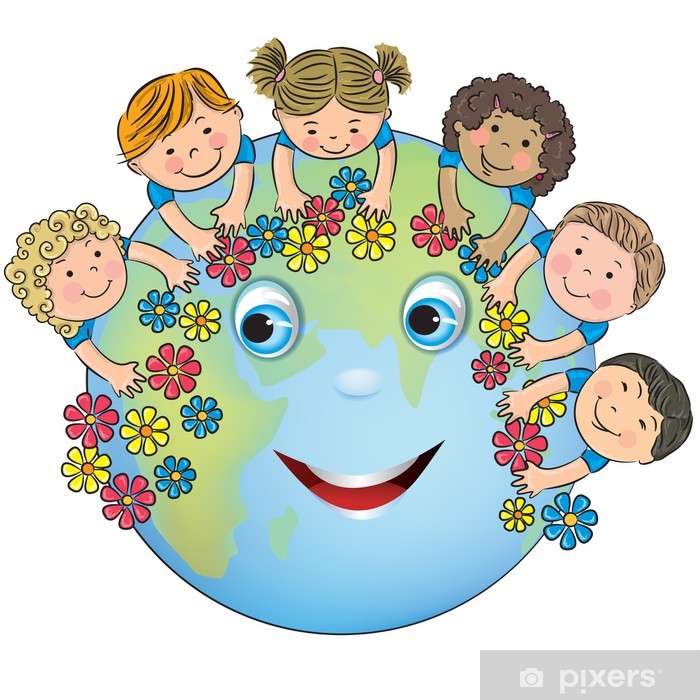 „Svět a moje místo v něm“Motto: 	„Spolu dokážeme víc…“1 Identifikační údaje o mateřské škole Název školy: Základní škola a Mateřská škola Dlouhá Loučka, okres SvitavyZřizovatel: Obec Dlouhá LoučkaJméno ředitelky školy: Mgr. Růžena KeclíkováZŠ - telefon: 777 200 206IČ:  709 86 321                          E-mail: zsdlouhaloucka@centrum.czMŠ - telefon: 731 495 106             E-mail: msdlouhaloucka@seznam.czWebové stránky ZŠ a MŠ: www.skola-dlouhaloucka.czTyp školy: s celodenní péčíProvozní doba: 6.00 – 16.00 hod.Zaměstnanci MŠ:    - vedoucí učitelka Petra Šulcová, DiS.                                  - učitelka Jarmila Darmová                                 - učitelka  Bc. Tereza Wallová, DiS.                                 - učitelka Bc. Renata Chladilova                                 - školnice Soňa Němcová      Školní vzdělávací program: „Svět a moje místo v něm“Platnost dokumentu: 1. 9. 2021 – 31. 8. 20242 Obecná charakteristika školyOd 1. 1. 2003 se mateřská škola stala součástí příspěvkové organizace obce s názvem: Základní škola a Mateřská škola, Dlouhá Loučka 98, okres Svitavy. Tuto organizaci řídí 
od 1. 8. 2008 ředitelka základní školy Mgr. Růžena Keclíková.Naše mateřská škola je dvoutřídní, zaujímá celé přízemí jednopatrové budovy, kde v prvním poschodí sídlí Obecní úřad a také jsou zde obecní byty. Budova se nachází přímo u hlavní silnice, kde je autobusová zastávka zajišťující dovoz dětí z přilehlých obcí. Naproti přes silnici stojí budova Základní školy, asi 50m od obou těchto budov je školní jídelna, která zajišťuje stravování pro všechny žáky a zaměstnance obou škol. Výhodou naší mateřské školy jsou členité prostory s velkým množstvím vyžití, inspiracím k tvořivým činnostem, námětovým hrám i celkovému rozvoji dětí. V minulých letech došlo k v mateřské škole k řadě změn - zvelebování interiéru – podlahy, osvětlení, topení, nákup moderního nábytku, výroba šatních skříněk k uložení oděvů dětí, vytvoření nové třídy, zbudování koutků k individuálnímu vzdělávání dětí, také celková rekonstrukce umývárny, která splňuje hygienické předpisy.K příjemnému prostředí v naší mateřské škole přispíváme výzdobou tříd i šatny dětskými pracemi, které průběžně obměňujeme.K pohybovým aktivitám využíváme prostory mateřské školy, již vytvořený koutek k pohybovým činnostem, ale také tělocvičnu na ZŠ, kde je dostatek prostoru k pohybu.K mateřské škole patří školní zahrada, která je vybavena herními prvky, k využití sportovních aktivit i volnému hraní dětí. V minulém roce byla ŠZ vybavena novými houpačkami pro děti. Ideální polohy naší mateřské školy plně využíváme k vytváření základů pro odpovědný postoj k životnímu prostředí a k rozvoji citové oblasti ve vztahu k rodišti dětí. Veškeré snažení všech zaměstnanců směřuje k tomu, aby zde bylo dítě maximálně spokojené a šťastné. Naše mateřská škola úzce spolupracuje s rodinami dětí, s místními hasiči, dobrá je 
i spolupráce se zřizovatelem – obcí Dlouhá Loučka, který naše zařízení podporuje. Společně se základní školou připravujeme kulturní vystoupení i různé akce pro děti. Aktivně přispíváme ke zkvalitnění kulturního života v obci svými vystoupeními, výstavkami dětských prací, příspěvky ve Svitavském deníku, účastí na vítání nových občánků, aj.3 Podmínky vzdělávánía) Věcné podmínky Všechny vnitřní i venkovní prostory a vybavení MŠ je vyhovující – splňují bezpečnostní 
a hygienické normy. Vybavení hračkami, učebními pomůckami, materiály a doplňky 
je průběžně doplňováno a obnovováno dle potřeb dětí. Mateřská škola je vybavena moderním nábytkem, prostor je členěn do hracích koutků, kde se děti vzdělávají. Veškeré hračky 
i pomůcky mohou děti plně využívat pro spontánní i řízené činnosti. Předností naší mateřské školy jsou dostatečné prostory s velkými možnostmi využití. Tvoří 
je dvě třídy, herna, kuchyňka, jídelna, výdejna potravin, ložnice a umývárna.Třídy jsou členěny na pracovní koutky (centra aktivit). Ve všech centrech je dětem nabízeno nepřeberné množství různých aktivit, při kterých se mohou plně rozvíjet. Centra aktivit – domácnost, dramatické hry, kostky, ateliér, manipulační a stolní hry, pokusy, knihy 
a písmena, hudba.Herna vybavena množstvím dřevěných kostek, autíček a legem je využívána převážně chlapci, kteří zde rozvíjí představivost a jemnou motoriku. Je rozšířena o polytechnický kout, který děti hodně využívají. Mohou tu zkoušet různé pokusy dle návodu v knihách, pomocí motivačních obrázků, využívat lupy a pomůcky k tomu určených. Dostatek přírodnin, různých dekorací a dalších materiálů slouží k rozvoji dětské tvořivosti a fantazie.  Prostor herny zároveň slouží k samostatným pohybovým aktivitám dětí.Kuchyňku využívají převážně dívky k námětovým hrám, kde se učí základům péče o rodinu, o domácnost – vaření, úklid, rozvíjí komunikační schopnosti, posiluje vztahy mezi dětmi, spolupráci. Jídelna je rozdělena na 2 části - ke stravování a k výuce řečových i komunikačních schopností dětí, k výtvarným a rukodělným činnostem, k manipulačním činnostem. 
Na podporu logopedické prevence využíváme magnetické tabule, motivační obrázky, naučné knihy a dostatek metodického materiálu.Umývárna je nově zrekonstruována a splňuje bezpečnostní i hygienické normy dle platných předpisů. Prostory mateřské školy jsou vytápěny ústředním topením na tuhá paliva, osvětlení je dostačující. V ložnici spí děti na matracích. Lůžkoviny jsou zdravotně nezávadné, byly zakoupeny nové matrace, peřinky a prostěradla. Povlečení se mění po třech týdnech a odváží do prádelny společně s ručníky. Ložnice je vybavena novým nábytkem na ukládání matrací a lůžkovin.Šatna je vybavena novým nábytkem pro odkládání oděvů a obuvi dětí i zaměstnanců.Každé dítě má své místo označené značkou. Prostory šatny jsou zdobeny dětskými pracemi podle právě probíraných témat, tak mají rodiče možnost sledovat práce svých dětí a jejich postupný vývoj. V šatně je zavěšena informační nástěnka pro rodiče, kde jsou rodiče pravidelně informováni s plánovanými akcemi školy 
i organizačními záležitostmi. Rodiče zde najdou důležitá telefonní čísla a mají 
možnost nahlédnout do ŠVP, který je zde umístěn na viditelném přístupném místě. Zahrada mateřské školy je vybavena dětskými herními prvky, které odpovídají bezpečnostním požadavkům – průlezky, nové houpačky, skluzavka a pískoviště pro děti, které je pravidelně udržováno a přikrýváno prodyšnou fólií. Herní prvky slouží především k rozvoji obratnosti, odvahy a hrubé motoriky. Zahradní domeček postavený místo navrhovaného altánku nevyhovuje potřebám MŠ. Travní porost je pravidelně sekán a udržován v čistotě. Při pobytu na školní zahradě se děti řídí danými pravidly bezpečnosti. V odpoledních hodinách 
je zahrada přístupná všem dětem z obce za přítomnosti jejich rodičů nebo jiné dospělé osoby. Vnitřní i venkovní prostory mateřské školy splňují bezpečnostní a hygienické normy 
dle platných předpisů. Dlouhodobé záměry:zakoupit a vybavit prostor herny novými herními prvky a nábytkemrozšířit hrací prvky na školní zahradě (dětská kuchyňka, pracovní ponk)vymalovat hlavní třídu                                          b) Životospráva   Dětem je poskytována plnohodnotná a vyvážená strava. Je zachována vhodná skladba jídelníčku, klademe důraz na zdravou výživu, dostatečné množství zeleniny a ovoce. Dodržujeme zdravou technologii přípravy pokrmů a nápojů, děti mají dostatek tekutin a mezi jednotlivými podávanými pokrmy jsou dodržovány vhodné intervaly.Strava se dováží v nerezových nádobách ze školní jídelny. Každý den je sledována, měřena 
a zapisována teplota pokrmů. Děti si samy volí porce jídla, starší jí příborem. Do jídla nuceny nejsou, ale požadujeme, aby jídlo alespoň ochutnaly a naučily se správným stravovacím návykům. Děti postupně vedeme k samostatné přípravě stolování a sebeobsluze u svačin i oběda. Děti se učí používat příbor, nemluvit s plnými ústy, jsou vedeny k dostatečné hygieně před a po jídle. Dbáme na dodržování pitného režimu v průběhu dne, děti si samy podle potřeby chodí nalévat čaj nebo vitamínové nápoje, které jsou volně k dispozici. V letních měsících je zajištěn přísun tekutin i při pobytu venku. Odpolední spánek využívají všechny děti, pokud se najde dítě s nižší potřebou spánku, může odpočívat nebo zvolit klidný program, pro který máme přizpůsoben hrací koutek, musí však brát ohled na odpočívající děti a nerušit je.Děti mají dostatek volného pohybu ve třídě, umožňujeme jim dostatečně dlouhý pobyt venku na školní zahradě, na školním hřišti, v přírodě, na vycházkách nebo turistických výletech, 
na které často vyjíždíme mimo naši obec. Snažíme se dodržovat dostatečně dlouhý pobyt venku s ohledem na roční období a s tím spojené počasí. Při pobytu venku jsou plně respektovány individuální potřeby dětí.Mateřská škola má pravidelný denní řád, který je flexibilní a umožňuje tak organizaci dne 
a činnosti dětí přizpůsobit aktuálním potřebám a situacím.Všichni zaměstnanci školy se chovají podle zásad zdravého životního stylu a poskytují 
tak dětem přirozený vzor. Záměr: - pokusit se, aby dítě alespoň pokrm ochutnalo	- naučit se samostatně používat příbor, kultura stolování	- dodržovat hygienické návyky před každým jídlem (mytí rukou)	- nabídnout možnost výběru klidového režimu nebo spánkuc) Psychosociální podmínky Naším cílem je, aby se děti v MŠ cítily spokojeně, jistě a bezpečně. Nově příchozím dětem 
je umožněno tzv. adaptační období, ve kterém si mohou na prostředí školy postupně zvykat. Respektujeme individuální potřeby dětí s úměrnou zátěží. Děti nejsou neurotizovány spěchem a chvatem. Všechny děti mají v naší škole stejná práva, stejné možnosti i stejné povinnosti. Nikdo není znevýhodňován či zvýhodňován! Volnost a svoboda, kterou dětem dáváme, 
je vyvážena dodržováním pravidel, které tvoříme na začátku roku společně s dětmi a jsou závazná pro všechny (děti i zaměstnance MŠ). Děti jsou vedeny k samostatnému rozhodování, dostávají jasné a srozumitelné pokyny. Děti jsou dostatečně oceňovány, jejich projevy jsou vyhodnocovány, používáme zpětnou vazbu a zaměřujeme se na to, abychom nepoužívali pochvaly a odsudky jako projev autoritativního přístupu.Klademe důraz na vzájemnou pomoc, podporu, toleranci a důvěru.  V našem zařízení se snažíme navozovat vzájemný pocit důvěry také u rodičů dětí, usilujeme 
o vzájemnou spolupráci s rodiči i dětmi konáním nejrůznějších akcí školy, schůzkami s rodiči, aktivitami pro veřejnost. Třídy svým členěním umožňují dětem podle svých potřeb nalézt soukromí a vytvořit pocit zázemí a bezpečí. Učitelky respektují potřeby dětí vývojové 
i individuální, reagují na ně a napomáhají v jejich uspokojování. Záměr: - posílit spolupráci rodič – dítě – učitel, navázat dobré vztahy s rodiči dětí	- začlenit a adaptovat nově příchozí děti do stávajícího kolektivu MŠd) Organizace Režim dne zohledňuje individuální zvláštnosti dětí, podmínky jejich pohybové výchovy, otužování a režim stravování včetně pitného režimu. Denní řád je dostatečně pružný, umožňuje respektovat individuální potřeby dětí a včas reagovat na aktuální potřeby.Při nástupu do MŠ klademe velká důraz na adaptaci dítěte v novém prostředí a vytváříme podmínky k citlivému začlenění se do dětského kolektivu.  Do denního programu jsou pravidelně zařazovány zdravotní pohybové aktivity. Usilujeme o vyváženost spontánních a řízených činností. Veškeré aktivity jsou organizovány tak, aby byly děti podněcovány k vlastní aktivitě, zapojovaly se do organizace a pracovaly vlastním tempem. Vytváříme vhodné podmínky pro individuální, skupinové a frontální činnosti. Dětí mají možnost pracovat v různě velkých skupinách, dbáme na jejich osobní soukromí. Plánování činností vychází z potřeb a zájmů dětí, vyhovuje individuálním vzdělávacím potřebám a možnostem dětí. Pro realizaci plánovaných činností vytváříme vhodné materiální podmínky.ŠVP respektuje věkové i individuální potřeby dětí. Vzdělávací nabídka odpovídá možnostem, zájmům, podporuje jejich samostatnost, také komunikaci a spolupráci a zároveň naplňuje všestranný rozvoj ve všech vzdělávacích oblastech dle RVP PV.Záměr: - respektovat individuální potřeby a věk dítěte v souladu se školním řádem- nabídnout co možná nejširší možnou nabídku činností a aktivit při ranních a odpoledních činnostech a hráchREŽIM DNE:Veškeré činnosti mohou být během dne upravovány, probíhají individuálně nebo skupinově, spontánně nebo řízeně. Vše se přizpůsobuje potřebám i zájmům dětí.Z MŠ dítě vyzvedávají rodiče nebo zplnomocněné osoby, zplnomocnění se každoročně obnovuje. e) Řízení školyOrganizační řád a směrnice mateřské školy vymezují jasná pravidla a kompetence zaměstnanců školy, důraz je kladen na týmovou práci, vzájemnou spolupráci a vytváření prostředí důvěry a otevřenosti. Vedoucí učitelka mateřské školy s pověřením ředitelky zařízení kontroluje a vyhodnocuje práci všech zaměstnanců MŠ. Ve škole je funkční informační systém, pedagogické porady se konají dle plánu, provozní 
dle potřeb školy.Jednou za čtvrtletí jsou porady integrovány za účelem podpory týmové práce k řešení problémů za účasti všech zaměstnanců.Vedoucí učitelka MŠ vypracovává ŠVP z pověření ředitelky ZŠ a MŠ Dlouhá Loučka. Kontrolní a evaluační činnosti zahrnují všechny stránky chodu MŠ, je smysluplná a užitečná. Poskytuje zpětnou vazbu – z výsledků evaluace jsou vyvozovány závěry pro další práci. f) Personální a pedagogické zajištěníPersonál mateřské školy tvoří: vedoucí učitelka + učitelky 			    školnice V mateřské škole pracuje vedoucí učitelka s vyšším odborným pedagogickým vzděláním 
a učitelky se středním vzděláním a nástavbovým studiem pro práci učitelky v MŠ. Prioritou učitelek je zvládání sebeobslužných činností u nově příchozích dětí, jejich začlenění 
do kolektivu a logopedická prevence. Pracovní doba je organizována tak, aby byla dětem zajištěna optimální péče a jejich bezpečnost. Během roku se učitelky samostatně vzdělávají – internet, pedagogická literatura, účast 
na odborných vzdělávacích seminářích, které pořádá organizace MAS Moravskotřebovsko 
a Jevíčsko, také CCV Pardubice. Každá iniciativa pedagogů, která souvisí se zkvalitněním vlastního vzdělávacího procesu, je vítána a maximálně podpořena.  Zaměstnanci při své práci jednají podle obecně platných pravidel a principů společenského chování. Učitelky znají povinnosti předškolního pedagoga dané RVP PV a ve své práci 
se jimi řídí. Chrání soukromí rodiny, zachovávají patřičnou mlčenlivost, jednají ohleduplně.    Úklid zajišťuje provozní zaměstnankyně – školnice a výdej jídel a úklid spojení s obědem zajišťuje provozní zaměstnankyně jídelny – kuchařka.g) Spoluúčast rodičů  Jedním z nejdůležitějších článků spolupráce, jsou rodiče, a to jako partneři.  Ve vztazích mezi pedagogy a rodiči panuje oboustranná důvěra a otevřenost, vstřícnost, porozumění, respekt 
a ochota spolupracovat. Učitelky sledují konkrétní potřeby jednotlivých dětí (rodin), snaží 
se jim porozumět a vyhovět. Rodiče mají možnost podílet se na dění v mateřské škole, účastnit se různých programů, dle svého zájmu navštívit MŠ kdykoliv během celého dne. Projeví-li zájem, mohou spolurozhodovat při plánování programu MŠ. Rodiče dětí jsou pravidelně a dostatečně informováni o všem, co se v mateřské škole děje. Učitelky pravidelně informují rodiče o prospívání jejich dítěte, o jeho individuálních pokrocích v rozvoji i učení, ústně při scházení a rozcházení dětí, písemně na nástěnkách, individuálně na rodičovských schůzkách.  Domlouvají se s rodiči o společném postupu při jeho výchově a vzdělávání. Učitelky chrání soukromí rodiny a zachovávají patřičnou mlčenlivost.4 Organizace vzděláváníPřijímání dětíDo mateřské školy jsou přijímány děti od 2 do 6 let, dále děti s odkladem školní docházky. Každý rok v měsíci květnu (prvních 14 dnů) se koná zápis dětí do MŠ po předchozím projednání se zřizovatelem a s vedením ZŠ Dlouhá Loučka. Veřejnost je o tomto zápise informována prostřednictvím místního rozhlasu, plakátů umístěných na veřejných místech v obci, na webových stránkách MŠ nebo ve zpravodaji či informačním centru v Moravské Třebové. O přijetí do MŠ rozhoduje ředitelka školy na základě předložených dokumentů – vyplněná přihláška do MŠ, vyjádření lékaře a dle platných kritérií MŠ.Ředitelka Základní školy a Mateřské školy Dlouhá Loučka, stanoví následující kritéria, podle kterých bude postupovat při rozhodování o přijetí dítěte k předškolnímu vzdělávání v mateřské škole v případech, kdy počet žádostí podaných zákonnými  zástupci dětí překročí stanovenou kapacitu maximálního počtu dětí pro mateřskou školu.Kritéria pro přijímání dětí do MŠ: 1) předškolní vzdělávání je povinné pro děti, které dosáhnou 5ti let k 31. 8.2021 2) přednost při přijetí mají děti s trvalým pobytem v příslušném školském obvodu MŠ Dlouhá     Loučka u dítěte, které dosáhlo věku minimálně 4 let k 31. 8. 20213) děti mladší – 3 leté jsou do MŠ přijímány dle data narození, 2 leté jsou do přijímacího řízení zařazeny, jestliže dovršily minimálně 2 roky k 31. 8. 20214) přednostně jsou přijímány děti s trvalým pobytem v Dlouhé Loučce Přijímání dětí k předškolnímu vzdělávání mimo termín zápisu:Dítě může být přijato k předškolnímu vzdělávání i mimo termín zápisu (v průběhu školního roku), do naplnění kapacity školy.Při přijetí dítěte do mateřské školy stanoví vedoucí učitelka MŠ po dohodě se zákonným zástupcem dítěte dny docházky a délku pobytu v těchto dnech. Děti si v den zápisu mohou prohlédnout se svými rodiči prostory MŠ, pohrát si s dětmi a seznámit se s učitelkami. Při nástupu do MŠ klademe velký důraz na adaptaci dítěte v novém prostředí a vytváříme podmínky k citlivému začlenění se do dětského kolektivu. Adaptační doba je individuální podle potřeb dítěte i uvážení rodičů. Mateřská škola má zpracovaný Školní vzdělávací program, který vychází z dobré znalosti dětí i podmínek mateřské školy.U mladších dětí učitelky převážně vytváří základní hygienické, společenské a pracovní návyky, adaptují děti na pobyt v mateřské škole a na její organizaci. Jednoduchými hrami, písničkami, říkankami rozvíjejí základní komunikační dovednosti, zvýšenou pozornost věnují správné výslovnosti dětí. U starších dětí již učitelky cílevědomě pracují na přípravě dětí pro vstup do základní školy. Činnosti jsou pravidelné, všestranné. Učitelky dbají na harmonický rozvoj dítěte, rozvíjejí jeho osobnost, dbají na komunikační a sociální dovednosti.Vedoucí učitelka MŠ provádí pravidelnou diagnostiku dětí za účelem zjištění speciálních vzdělávacích potřeb dětí, přičemž úzce spolupracuje s rodiči dětí, případně školskými institucemi.Vzdělávání vychází z daných podmínek mateřské školy a opírá se o výsledky evaluace minulého školního vzdělávacího programu a jeho naplňování.Individuální vzdělávání u dětí předškolního věkuIndividuální vzdělávání je další forma povinného předškolního vzdělávání, která probíhá celý školní rok nebo jeho určitou část. Je vhodné pro rodiče dítěte, kteří v odůvodněných případech nechtějí nebo nemohou zajistit pro své dítě pravidelnou docházku do MŠ. Zákonný zástupce dítěte si podá žádost u ředitelky zařízení nejpozději 3 měsíce před zahájením nového školního roku. Ředitelka doporučí rodičům vzdělávací oblasti, v nichž má být dítě vzděláváno, které vychází z RVP PV. MŠ ve svém školním řádu stanoví termíny a způsob ověřování úrovně osvojování očekávaných výstupů v jednotlivých oblastech a případně doporučí zákonnému zástupci další postup při vzdělávání.Způsob ověřování a úroveň znalostí bude probíhat v rozmezí měsíců listopad až prosinec nastavené ve Školním řádu.Vzdělávání dětí se speciálně vzdělávacími potřebami a dětí mimořádně nadanýchDítětem se speciálně vzdělávacími potřebami je dítě, které k naplnění svých vzdělávacích možností nebo k uplatnění a užívání svých práv na rovnoprávném základě s ostatními potřebuje poskytnutí podpůrných opatření. Podpůrná opatření realizuje MŠ.Podpůrná opatření se podle organizační, pedagogické a finanční náročnosti člení do pěti stupňů:Podpůrná opatření 1. stupně – uplatňuje škola bez doporučení školského poradenského zařízení, ve spolupráci s rodiči. Učitelky si zpracovávají PLPP na základě individuálních vzdělávacích potřeb u dětí, které nemají patřičné znalosti odpovídající věku dítěte. Plán pedagogické podpory je vyhodnocován nejpozději po třech měsících. Podkladem pro zpracování PLPP je ŠVP.Podpůrná opatření 2. – 5. stupně – lze uplatnit pouze na základě školského poradenského zařízení. Dítě se SVP je vzděláváno a hodnoceno na základě individuálního vzdělávacího plánu vytvořeného na podkladě diagnostických závěrů z vyšetření.O zařazení dítěte se speciálními vzdělávacími potřebami a jeho integraci rozhoduje ředitelka školy, na základě doporučení odborného lékaře a PPP. Při vzdělávání dětí se speciálně vzdělávacími potřebami spolupracuje učitel úzce s rodiči 
a dalšími odborníky, využívá služby školských poradenských zařízení.Plán osobního rozvoje dítěte s odkladem školní docházky:Naše MŠ vypracovává tento plán na základě vyšetření PPP, zaměřuje se na doporučené výchovné a vzdělávací oblasti, které i dítěte celoročně rozvíjí a sleduje.Vzdělávání dětí mimořádně nadanýchVčasnou diagnostikou se snažíme odhalit u dětí mimořádné schopnosti či nadání a rozvíjet 
je formou individuální vzdělávací nabídky. Následuje spolupráce s rodiči dítěte a PPP.Vzdělávání dětí od 2-3 letPředškolní vzdělávání vhodně doplňuje rodinnou výchovu a smysluplně obohacuje denní program dítěte a zároveň poskytuje dle jeho potřeb odbornou péči.Naše MŠ díky nižšímu počtu starších dětí hlásících se k předškolnímu vzdělávání přijímá děti ve věku od 2-3 let, o jejich přijetí rozhoduje ředitelka školy.MŠ vytváří podmínky pro adaptaci dítěte v souladu s jeho individuálními potřebami.Podmínky vzdělávání:Obsah vzděláváníDěti mladší 3 let pracují dle ŠVP. Konkrétní vzdělávací činnosti jsou plánovány a realizovány tak, aby byly přizpůsobeny možnostem a schopnostem dětí od 2-3 let. Převládají metody nápodoby, situační učení, prožitkové učení, učení hrou. Aktivity se střídají po krátké době, převládají spontánní činnosti nad řízenými. Nejčastěji uplatňujeme individuální nebo skupinovou formu činností, diferencujeme výuku.Materiální podmínkyNaše MŠ je smíšená, máme hračky i vybavení třídy uzpůsobené dětem 
od 2-6 let. Jsou zřízeny koutky, které učitel vhodně volí dle věku i zájmu dětí, zajišťuje bezpečnost při hře. Drobné hračky jsou umístěny tak, aby nedocházelo k nebezpečí vdechnutí, jsou umístěny v horních uzavíratelných skříňkách a policích. Veškeré vybavení třídy průběžné doplňujeme o hračky 
a pomůcky vhodné pro dětí mladších tří let. Prostor a členitost tříd je dostatečná k volné hře, pohybovým činnostem i odpočinku dětí. Hygienické podmínkyUmývárna je zrekonstruována, rozšířena o sprchový kout, který je využíván převážně k hygieně dvouletých dětí. MŠ přijímá děti mladších tří let, které se podrobily pravidelnému očkování.Životospráva a stravováníDěti jsou stravovány společně s ostatními dětmi dle režimu MŠ, učí se základním stravovacím návykům, také stolování od starších kamarádů. Učitelky individuálně přistupují k dětem a dle jejich potřeb jsou jim nápomocny. Vedou 
je k samostatnosti, důvěru v sebe sama.Je dodržován pitný režim.Psychosociální podmínkyZ hlediska adaptace a dalšího vývoje dítěte probíhá každodenní spolupráce s rodiči. Učitelky zajišťují podmínky, aby se děti cítily spokojeně a bezpečně, aby získaly důvěru a zvládly odpoutání od rodiny. Podporují socializaci v kolektivu dětí MŠ. Je zařazována častější individuální péče. Vzdělávací činnosti se realizují individuálně nebo v menších skupinách. Děti jsou seznamovány s jednoduchými pravidly soužití, jsou vedeny k jejich dodržování. Důsledností a pravidelným opakováním činností během dne jsou vedeny k postupnému osamostatňování.Organizace vzděláváníNaše MŠ poskytuje dvouletým dětem pravidelný denní řád, podnětné vzdělávací potřeby a odbornou pedagogickou péči. Je zohledněn počet dětí tak, aby byl v co největší míře umožněn individuální přístup, měly dostatek času na stravování, oblékání i odpočinek. Činnosti se plánují tak, aby vyhovovaly jejich individuálním vzdělávacím potřebám a možnostem.Bezpečnostní podmínkyUčitelka zodpovídá za bezpečnost dětí v mateřské škole po celou dobu pobytu – tj. o předání rodiči až po vyzvednutí. Předvídá případná bezpečnostní rizika a zároveň jim předchází.MŠ je během dne uzamčena z důvodu bezpečnosti dětí, drobné hračky jsou uzavřené v horních skříňkách, koberce máme podlepeny.Do budoucna bychom chtěli zrekonstruovat školní zahradu, kterou bychom vybavili vhodnými herními prvky pro děti mladších tří let – tj. bezpečné průlezky, nášlapné chodníčky, atd.Interiér rozšíříme o dostatek podnětných a bezpečných hraček a pomůcek vhodných pro dvouleté děti.Distanční vzděláváníDistanční vzdělávání je přesně definován v §184a školského zákona. Distanční vzdělávání se poskytuje pouze v důsledku krizových nebo mimořádných opatření nebo z důvodu nařízení karantény za předpokladu, že chybí většina dětí třídy. O přechodu 
na distanční způsob vzdělávání nemůže mimo uvedené případy rozhodovat ředitel školy nebo zákonný zástupce. Distanční vzdělávání se neposkytuje, pokud děti do MŠ nechodí kvůli neštovicím, střevní viróze nebo pokud je MŠ uzavřena např. z důvodu rekonstrukce. Distanční vzdělávání je poskytováno pouze dětem, které plní povinné předškolní vzdělávání 
a je povinné. Bude-li dítě nemocné nebo se nebude moci distančního vzdělávání účastnit, zákonný zástupce dítě z distančního vzdělávání omluví, stejně jako při neúčasti 
při prezenčním vzdělávání.  Způsob poskytování vzdělávání distančním způsobem přizpůsobí škola podmínkám dítěte (např. email, webové stránky…). Pokud skončí v karanténě pedagogický sbor a MŠ se uzavře, nejsou splněny podmínky zákona pro distanční vzdělávání. V tomto případě se distanční vzdělávání nerealizuje. Organizace dětí  Ve školním roce 2021/2022 má MŠ dvě heterogenní třídy. Třída „včeličky“ pro děti od 2-4 let a třída „sovičky“ pro děti od 5-6 let. Ve školním roce 2021/2022 je zapsáno 27 dětí, smíšeného věkového složení. Snažíme se vytvářet přátelskou a rodinnou atmosféru, kde se budou děti cítit bezpečně 
a spokojeně. Klademe důraz na dostatečné množství příležitostí k pohybu a hře dětí, dbáme 
na klidné a přirozené přechody mezi činnostmi. U dětí rozvíjíme sebedůvěru, samostatnost, komunikativní dovednosti, naučné a tvůrčí činnosti. U mladších dětí se zaměřujeme především na adaptaci dětí do prostředí a režimu MŠ, aby 
se dítě cítilo bezpečně. U starších dětí se zaměřujeme na získávání vědomostí odpovídajících věku, na rozvoj dovedností a postojů důležitých k úspěšnému zahájení povinné školní docházky.Do výuky průběžně zařazujeme logopedické chvilky a polytechnickou výchovu. Výuku jsme rozšířily o účast na plaveckém výcviku na krytém bazénu v Mohelnici, který vedou zkušené lektorky. Také pravidelnými návštěvami Solné jeskyně v Jevíčku a kulturními akcemi v Moravské Třebové (výstavy, divadla, knihovna, herní centrum) obohacujeme náš program.Spolupráce mateřské školy s jinými subjekty:Spolupráce s veřejností a organizacemi:- Pedagogicko–psychologická poradna- Kulturní služby města Moravská Třebová- Městská knihovna Ladislava z Boskovic v Moravské Třebové- Vojenská škola v Moravské Třebové- DDM v Moravské Třebové- HZS Moravská Třebová, Hasiči Dlouhá Loučka- Myslivecké sdružení Dlouhá Loučka- Sdružení MAS – organizace pro rozvoj regionu pardubického krajeSpolupráce se ZŠ:- Plavecký výcvik- Návštěva předškolních dětí na ZŠ- Návštěva školáků v MŠ- Zápis na ZŠ- Rozloučení se školáky- Divadelní představení pro ZŠ a MŠ na ZŠMŠ úzce spolupracuje se ZŠ v mnoha směrech, mezi nejvýznamnější patří spolupráce 
při pořádání různých společenských akcích a aktivit. Každý týden využíváme prostory tělocvičny na základní škole, účastníme se akcí ZŠ. Spojení obou budov mateřské i základní pokládáme za velkou výhodu převážně pro předškolní děti. Má významnou roli pro jejich budoucí povinnou školní docházku, děti znají prostředí, které budou denně navštěvovat, 
také pedagogy. 5 Charakteristika vzdělávacího programuŠkolní vzdělávací program pro předškolní vzdělávání s názvem „Svět a moje místo v něm“ byl vypracován v souladu s Rámcovým vzdělávacím programem pro předškolní vzdělávání (dále RVP PV) a s ohledem na konkrétní podmínky školy všemi pedagogickými pracovníky mateřské školy s ohledem na dané možnosti školy, kdy bylo využito zkušeností z pedagogické praxe jednotlivých pedagogů. ŠVP je závazný pro všechny zaměstnance, je přizpůsoben podmínkám mateřské školy, 
také individuálním potřebám a možnostem dětí. Našim cílem je, aby si děti osvojily základy klíčových kompetencí RVP PV, které jsou předpokladem pro jejich další vzdělávání.Rámcové cíle v souladu s RVP PV jsou: rozvíjení dítěte, jeho učení a poznáníosvojení základů hodnot, na nichž je založena naše společnostzískání osobní samostatnosti a schopnosti projevovat se jako samostatná osobnost působící na své okolíZároveň směřujeme k vytváření základů klíčových kompetencí: kompetence k učeníkompetence k řešení problémukompetence komunikativníkompetence sociální a personálníkompetence činnostní a občanskéNáš ŠVP se nazývá „Svět a moje místo v něm“Cílem školního vzdělávacího programu je umožnit dítěti vnímat svět v jeho přirozených souvislostech a získat tak reálnější pohled na svět a aktivní postoj k němu. Program vychází 
z podmínek obce, kde děti žijí, využívá všech přírodních i kulturních zajímavostí, které tato lokalita skýtá. Obsah předškolního vzdělávání je koncipován tak, aby děti, které MŠ opouštějí, byly osobnosti pokud možno jedinečné, vzhledem ke svému věku a individuálním možnostem 
co nejvíce samostatné, sebevědomé a sebejisté, s vlastním rozumem, schopné dívat se kolem sebe, uvažovat, tvořivě přemýšlet a jednat, ochotni nejen přijímat, ale také dávat, schopni se dále rozvíjet, učit se všemu, co budou v životě potřebovat a aktivně čelit problémům, které život přináší. Formy a metody vzdělávací práce:V MŠ uskutečňujeme vzdělávání ve všech činnostech, které se v průběhu dne vyskytnou, vyváženým a vzájemně provázaným poměrem spontánních a motivovaných řízených aktivit.Formy vzděláváníspontánní i organizované činnosti, jejichž poměr je vyváženýindividuální, skupinové a kolektivní činnostiučení hrou, praktickou činností, pokusemVzdělávání dětí je založeno na smyslovém vnímání, prožitkovém a interaktivním učením. Učitelky mají možnost přizpůsobit výuku aktuální situaci a zájmu dětí. Snaží se využívat dětské nápady a zapojením se do dětské hry rozšiřovat jejich poznání.Hlavní zásady vzdělávací práce:rovný přístup všech dětí ke všem činnostem i k jejich osobnostemrespektování individuality dítětesvobodná volba činností, nenásilné vedení dítěteradostná, laskavá a vstřícná atmosféra otevřenost k rodičům i veřejnosti umožňujeme dětem zkoumání a objevování okolního světarozvíjíme hrou a řízenou činností komunikativní schopnosti dětí vedeme ke vzájemnému respektování, soucítění, pomocidbáme na bezpečí dětí v MŠ i při pobytu venkudbáme na dodržování dohodnutých pravidel Vize MŠ:vytvářet příjemné a rodinné prostředí MŠ osobní rozvoj každého dítěte s ohledem na jeho nadání, potřeby, zájmy a schopnostiintenzivně se věnovat dětem s odkladem školní docházky, sledovat jejich postupný rozvoj v úzké spolupráci s rodinou, základní školou a pedagogicko-psychologickou poradnouzaměřit se na logopedickou prevencivést děti ke zdravému životnímu styluvychovávat děti k ochraně životního prostředídobrá spolupráce s rodiči a jejich zapojení do výchovného procesu6 Vzdělávací obsahVzdělávací obsah tvoří čtyři integrované bloky (IB), které jsou společné pro celou mateřskou školu. Integrované bloky vznikly formou diskuse pedagogických pracovníků školy 
a následným systematickým uspořádáním, kdy byl kladem důraz na posloupnost v souladu s ročním obdobím a svátky během roku. Každý integrovaný blok obsahuje jednotlivá témata, která tvoří vnitřně projektovaný celek obsahující oblast biologickou, psychologickou, interpersonální, sociálně kulturní 
a environmentální. Pro jednotlivá témata učitelka vybírá klíčové kompetence, která jsou naplňována dílčími cíli. Jednotlivá témata integrovaných bloků jsou dále podrobně zpracována v TVP. Dle individuálních potřeb a věkového složení dětí jednotlivých tříd není nutné dodržet všechna stanovená témata, jejich pořadí a délku, možná je i změna názvu jednotlivých témat dle aktuálních potřeb. Důležitá je souhra a spolupráce učitelek, které 
se vzájemně svými náměty doplňují. Jednotlivé vzdělávací oblasti jsou dle RVP PV:Dítě a jeho tělo - oblast biologická (lidské tělo, pohyb, sebeobsluha, zdravá výživa, bezpečnost, ochrana zdraví)Dítě a jeho psychika - oblast psychologická (jazyk, řeč, představivost, fantazie, myšlenkové operace, city, vůle, sebevyjádření)Dítě a ten druhý - oblast interpersonální (vzájemná komunikace a spolupráce, sociální vztahy, tolerance, domov)Dítě a společnost - oblast sociálně-kulturní (umění, kultura, pravidla společenských norem, země)Dítě a svět - oblast environmentální (vývoj a změny, ochrana životního prostředí, vliv člověka na životní prostředí, jeho postoj, okolní svět, planeta Země)
Obsah ŠVP vychází z podmínek naší mateřské školy a ze skutečnosti, co je dětem blízké, 
a co je obklopuje.Celý vzdělávací program „Svět a moje místo v něm“ si klade za cíl ukázat dětem rozmanitost okolního prostředí (světa) v němž žijí na základě běžných situací, se kterými přicházejí 
do každodenního kontaktu. Děti se seznamují s okolním světem, získávají potřebné znalosti a vědomosti. Děti se svými kamarády poznávají přírodu a její zákonitosti, sledují pravidelné střídání ročních období 
a prožívají tradiční svátky a oslavy s nimi spojené. Formou pokusů zkoumají tajemství věcí 
a jevů kolem sebe.Seznamují se se světem lidí a kultury, osvojují si základy o prostředí, kde žijí a především 
se učí samostatnosti. Děti jsou pozitivně motivovány a povzbuzovány, jak kamarády, 
tak učitelkami.INTEGROVANÉ BLOKY:Integrovaný blok: Čarovný podzimIntegrovaný blok: Kouzelná zimaIntegrovaný blok: Voňavé jaroIntegrovaný blok: Horké létoRozvržení integrovaných bloků je variabilní, učitelka si může týdenní plán rozvrhnout a přizpůsobit dle svého uvážení. Vytváří je na základě předcházející tematické části, zájmu dětí a aktuálnímu dění v mateřské škole.Obsah celoročního vzdělávacího bloku „Svět a moje místo v něm.“1. „ČAROVNÝ PODZIMCÍLEM TOHOTO BLOKU JE: - seznámit se s prostředím mateřské školy, názvy jednotlivých místností, správná orientace v jednotlivých místnostech- seznámit se s dětmi a dospělými v MŠ- seznamování s pravidly chování ve vztahu k druhému- podporovat dětská přátelství- pomoci překonat počáteční ostych v novém prostředí- seznamovat se s prostředím MŠ- vytvořit pravidla společného soužití- přirozeně a bez zábran komunikovat s druhým- zapamatovat si svoji značku a místo, kam si ukládám věci- posilovat rozvoj základních hygienických návyků – používat WC, mýt si ruce, používat ručník, kapesník- získávat dovednosti při obouvání, převlékání na ven, do pyžama- používat lžíci (příbor)- vést děti k sebeobslužné činnosti v jídelně- poznávat vesnici, ve které žijeme a její blízké okolí- rozvíjet a upevňovat poznatky o přírodě, všímat si změn, které určují charakteristiku podzimního období- seznámit se s podzimními pracemi na zahradách, na polích, učit se znát názvy ovoce, zeleniny, polních plodin, poznávat podzimní květiny, osvojovat si poznatky o stromech- rozvíjet u dětí tvořivost a fantazii při hře s přírodninami- přiblížit dětem význam ochrany přírody, důležitost zeleně na naší planetě- orientovat se v časových pojmech – roční období, dny v týdnu, měsíce, rozdíly den 
a noc- osvojovat si poznatky o těle, jak se chránit a předcházet nemocem, znát význam zdravé výživy TÉMATA:ZáříPrvní kroky bez slzičekVe dvou se to lépe táhneCestička k domovuJak chutná podzimTajemství zahrady, lesa a poleŘíjenNa zahrádce pod jabloníCo nám řekl kalendářPoslední vlaštovkaHaloweenListopadZáhady lidského tělaNaše smyslyJak vyzrát nad nemocíMalované počasíDílčí vzdělávací cíle:osvojení si přiměřených praktických dovednostírozvoj komunikativních dovedností, získávání citové samostatnostiseznamování se s pravidly chování k druhémurozvoj dovedností pro navazování vztahů k druhým lidemzdokonalovat koordinaci hrubé a jemné motorikyzvládat úkony osobní hygieny samostatně se chovat při stolovánívšímat si lidí, věcí kolem sebesnižovat závislost na dospělémuspokojovat osobní potřebu pohybuneodmítat zdravou výživupřijímat přiměřené množství potravyzáměrně vnímat a znát názvy věcí, jevů a rozumět obsahu názvůskládat části do celků a rozkládat celek na částipochopit a zapamatovat si krátký literární textpřipravit, záměrně se soustředit na určitou dobu, uskutečnit a dokončit činnostumět se představituznávat práva druhýchhodnotit své chování a chování druhýchvytvářet bohatou slovní zásobuznát pravidla zdvořilého chováníspoluvytvářet prostředí pohody ve tříděvědět, že jsou rozdíly mezi živou a neživou přírodouvědět, že vše se časem vyvíjí a proměňuje rozvoj řečových schopností a jazykových dovedností, receptivních i produktivních rozvoj komunikativních dovedností rozvoj tvořivosti a estetického vnímání rozvoj paměti a pozornostipoznávání pravidel společenského soužití a jejich spoluvytvářenírozvoj kooperativních dovednostíosvojení si základních poznatků o místě, ve kterém dítě žije rozvoj schopnosti přizpůsobovat se podmínkám vnějšího prostředí i jeho změnám Klíčové kompetence:Kompetence k učení:- získanou zkušenost uplatňuje v praktických situacích a v dalším učení- pokud se mu dostává uznání a ocenění, učí se s chutí- soustředěně pozoruje, zkoumá, objevuje, všímá si souvislostí, experimentuje a užívá při tom   jednoduchých pojmů, znaků a symbolů- při zadané práci dokončí, co započalo; dovede postupovat podle instrukcí a pokynů, 
je schopno dobrat se k výsledkům- má elementární poznatky o světě přírody i techniky, který dítě obklopuje, o jeho rozmanitostech a proměnách; orientuje se v řádu a dění v prostředí, ve kterém žijeKompetence k řešení problémů:- všímá si dění i problémů v bezprostředním okolí; přirozenou motivací k řešení dalších problémů a situací je pro něj pozitivní odezva na aktivní zájem - nebojí se chybovat, pokud nachází pozitivní ocenění nejen za úspěch, ale také za snahu- řeší problémy, na které stačí; známé a opakující se situace se snaží řešit samostatně (na základě nápodoby či opakování), náročnější s oporou a pomocí dospělého- problémy řeší na základě bezprostřední zkušenosti; postupuje cestou pokusu a omylu, zkouší, experimentuje; spontánně vymýšlí nová řešení problémů a situací; hledá různé možnosti a varianty (má vlastní, originální nápady); využívá při tom dosavadních zkušeností, fantazii a představivostKompetence komunikativní:- v běžných situacích komunikuje bez zábran a ostychu s dětmi i dospělými; chápe, že být   komunikativní, vstřícné, iniciativní a aktivní je výhodou- průběžně rozšiřuje svou slovní zásobu a aktivně ji používá k dokonalejší komunikaci 
s okolímKompetence sociální a personální:- přijímá vyjasněné a zdůvodněné povinnosti; dodržuje dohodnutá a pochopená pravidla 
a přizpůsobí se jim- je schopno chápat, že lidé se různí a umí být tolerantní k jejich zvláštnostem a jedinečnostem- chápe, že nespravedlnost, ubližování, ponižování, lhostejnost, agresivita a násilí se nevyplácí a že vzniklé konflikty je lépe řešit dohodou; dokáže se bránit proti projevům násilí jiného dítěte, ponižování a ubližováníKompetence činnostní a občanské:- spoluvytváří pravidla společného soužití mezi vrstevníky, rozumí jejich smyslu a chápe potřebu je zachovávat- svoje činnosti a hry se učí plánovat, organizovat, řídit a vyhodnocovat- chápe, že zájem o to, co se kolem děje, činorodost, pracovitost a podnikavost jsou přínosem a že naopak lhostejnost, nevšímavost, pohodlnost a nízká aktivita mají svoje nepříznivé důsledky- uvědomuje si svá práva i práva druhých, učí se je hájit a respektovat; chápe, že všichni lidé mají stejnou hodnotuOČEKÁVANÉ VÝSTUPY:odloučí se na určitou dobu od rodičů a blízkých, být aktivní i bez jejich oporyadaptuje se na život ve škole, aktivně zvládá požadavky plynoucí z prostředí školynavazuje kontakty s dospělým, kterému je svěřeno do péčeuplatňuje své osobní potřeby – přání a práva s ohledem na druhéhozískává poznatky o sobě, rodině, vývoji, životě a činnosti člověka, o lidské společnosti, o přírodě, přírodních jevech postupovat a učit se podle pokynů a instrukcíprožívat radost ze zvládnutého a poznanéhouvědomuje si svou samostatnost, orientovat se ve skupiněvyjadřuje souhlas i nesouhlas, odmítá zakázané činnosti navazuje kontakty s dospělým, kterému je svěřeno do péče přirozeně a bez zábran komunikuje s druhým dítětem, navazuje a udržuje dětská přátelstvíuplatňuje své osobní potřeby – přání a práva s ohledem na druhéhobrání se projevům násilí jiného dítěte, ubližování či ponižováníchová se zdvořile k dospělým osobám, uplatňuje základní společenské návykyzachází šetrně s hračkami, pomůckami, s knížkami, dodržuje pravidla her, jedná spravedlivěvnímá, že svět má svůj řád, je rozmanitý, pestrý a různorodý   zvládá pohybové dovednosti, prostorovou orientaci, manipulaci s náčiním, házení 
a chytání míčevědomě napodobuje pohyb podle vzoru a přizpůsobí jej podle pokynuovládá koordinaci ruky a oka, zvládá jemnou motorikuzachází s běžnými předměty denní potřeby, hračkami, pomůckami, nástroji a materiályvyjadřuje svou představivost v tvořivých činnostechVZDĚLÁVACÍ NABÍDKA:lokomoční a manipulační činnosti – chůze, běh, skoky, poskoky, lezení, manipulace s předměty, nástroji, náčiním rytmické a taneční činnostismyslové a psychomotorické hryhry zaměřené na začlenění do kolektivusebeobslužné činnosti, příležitosti k samostatné péči o sebe, o své věci a pořádekspolečné diskuse a rozhovory – komunitní kruhřečové, sluchové a rytmické hry se slovy, slovní hádankyhudební a hudebně pohybové hrydidaktické hrykonstruktivní hry – stavebnice, kostkymíčové hryexperimentace s různými materiály – barvy, papír, vlna, modelovací a tvarovací hmoty, přírodniny, hlína, těsto rytmizace, melodizace slov, říkanek, zpěv písnípohybové hry, taneční a relaxačníčetba pohádek, příběhů, říkadel, bajek…konstruktivní a grafické činnostiartikulační, řečové, sluchové a rytmické hryhry se slovy, slovní hádankypřednes, recitace prohlížení knih a dětských časopisů hry a činnosti, které vedou děti k ohleduplnosti k druhému různorodé společenské hry a skupinové aktivityvýtvarné činnosti – práce s temperou, voskový pastel, pastelkypracovní činnosti – modelína, nůžky, barevné papírygrafomotorické činnostipozorování přírody sběr přírodnin – tvořivé činnosti s nimipozorování změn počasí, přírodních jevů pracovní a pěstitelské činnosti – zalévání květin, péče o ně, úprava zahrady, hrabání listí2. „KOUZELNÁ ZIMA“ CÍLEM TOHOTO BLOKU JE: seznámit se se zvyky a tradicemi, které patří k předvánoční a ziměprohlubovat citový vztah k rodině a ke všem blízkým, prožívat radost z možnosti vzájemného obdarovánívnímat vánoční atmosféru v obci, všímat si vánoční výzdoby přivítat v MŠ Mikuláše, anděla a čerta – písničkami, básněmi a tanečky, připravovat vánoční besídku pro rodiče ve školce, také vánoční hudební pásmo pro veřejnost k rozsvícení vánočního stromuprohlubovat poznatky dětí o přírodě, sledovat proměny zimního počasí a jeho zákonitosti, které ukážeme dětem formou pokusůpřiblížit dětem život lesních zvířátek a ptákůseznámit děti se sněhem, zimními sporty a radovánkami na sněhuseznámit děti se známými pohádkami, naučit je rozlišovat dobro a zlorozvíjet logické myšlení a podporovat u dětí zájem o polytechnickou výchovuTÉMATA:ProsinecProč čert nikdy nespíVánoční cinkáníVánoční časVánoční nadílkaLedenMy tři královéCesta za sněhovou vločkouKam se poděli ptáci a zvířataZimní olympiádaÚnorTen dělá to a ten zas tohleJak plyne časKouzelný svět pohádekZa pohádkou kolem světaDílčí vzdělávací cíle:   rozvoj fyzické i psychické zdatnostirozvoj pohybových schopností a zdokonalování pohybových dovedností rozvoj komunikativních dovedností (verbálních i neverbálních) a kultivovaného projevurozvoj řečových schopností a jazykových dovedností, receptivních i produktivních (vnímání, naslouchání, výslovnost)vytváření pozitivního vztahu k intelektuálním činnostem a k učení, podpora a rozvoj zájmu o učení rozvoj schopnosti sebeovládánírozvoj poznatků, schopností a dovedností umožňujících pocity, získané dojmy a prožitky  vyjádřit získání poznatků o pracovních činnostech posilování prosociálního chování ve vztahu k ostatním lidemosvojení si elementárních poznatků, schopností a dovedností důležitých pro navazování 
a rozvíjení vztahů dítěte k druhým lidemrozvoj schopnosti žít ve společnosti ostatních lidí, přináležet k tomuto společenstvívytvoření povědomí o mezilidských morálních hodnotáchvytváření povědomí o existenci ostatních kultur a národnostívytvořit povědomí o vlastní sounáležitosti se světemrozvoj schopnosti přizpůsobovat se podmínkám vnějšího prostředí i jeho změnámuvědomění si vlastního tělarozvoj pohybových schopností a zdokonalování pohybových dovedností rozvoj a využívání všech smyslů Klíčové kompetence:  Kompetence k učení:- má elementární poznatky o světě lidí, kultury, přírody i techniky, který dítě obklopuje, o jeho rozmanitostech a proměnách; orientuje se v řádu a dění v prostředí, ve kterém žije- učí se nejen spontánně, ale i vědomě, vyvine úsilí, soustředí se na činnost a záměrně 
si zapamatuje- odhaluje své síly, učí se hodnotit svoje osobní pokroky i oceňovat výkony druhýchKompetence k řešení problémů:- při řešení myšlenkových i praktických problémů užívá logických, matematických i empirických postupů; pochopí jednoduché algoritmy řešení různých úloh a situací a využívá je v dalších situacích- zpřesňuje si početní představy, užívá číselných a matematických pojmů, vnímá elementární   matematické souvislostiKompetence komunikativní:- ovládá řeč, hovoří ve vhodně formulovaných větách, samostatně vyjadřuje své myšlenky, sdělení, otázky i odpovědi, rozumí slyšenému, slovně reaguje a vede smysluplný dialog- dokáže se vyjadřovat a sdělovat své prožitky, pocity a nálady různými prostředky (řečovými,   výtvarnými, hudebními, dramatickými apod.)- ovládá dovednosti předcházející čtení a psaní- domlouvá se gesty i slovy, rozlišuje některé symboly, rozumí jejich významu i funkciKompetence sociální a personální:- napodobuje modely prosociálního chování a mezilidských vztahů, které nachází ve svém okolí- samostatně rozhoduje o svých činnostech; umí si vytvořit svůj názor a vyjádřit jejKompetence činnostní a občanské:- má smysl pro povinnost ve hře, práci a učení; k úkolům a povinnostem přistupuje odpovědně; váží si práce i úsilí druhých- dokáže rozpoznat a využívat vlastní silné stránky, poznávat svoje slabé stránky- má základní dětskou představu o tom, co je v souladu se základními lidskými hodnotami 
a normami, i co je s nimi v rozporu, a snaží se podle toho chovatOČEKÁVANÉ VÝSTUPY:zvládá pohybové dovednosti, prostorovou orientaci, manipulaci s náčiním, házet 
a chytat míč,koordinovanou lokomoci, pohyb s rytmem a hudbouvědomě napodobí pohyb podle vzoru a přizpůsobí jej podle pokynuovládá dechové svalstvo, sladí pohyb se zpěvemvnímá a rozlišuje pomocí smyslů – sluchově rozlišuje zvuky a tóny, zrakově rozlišuje tvar předmětů a jiné specifické znaky, rozlišuje vůně, chutě, vnímá hmatem …ovládá koordinaci ruky a oka, zvládá jemnou motoriku, umí zacházet s grafickým materiálem, s nůžkami, papírem, modelovací hmotou, hlínou, vlnou zvládá sebeobsluhu, osobní hygienu 	umí pojmenovat jednotlivé části těla, některé orgány, zná jejich funkce, má povědomí o růstu těla, o jeho vývoji a změnách, zná základní pojmy spojené se zdravím, pohybem a sportemmá povědomí o některých způsobech ochrany zdraví a bezpečísprávně vyslovuje, ovládá dech, tempo i intonaci řečivyjadřuje samostatně myšlenky, nápady, pocity, úsudky, umí formulovat otázkysluchově rozliší hlásku na začátku slova, na konci, umí vytvořit jednoduchý rýmmá bohatou slovní zásobu, vypráví příběh, pohádku, umí popsat situaciprojevuje zájem o knížky, umí vést rozhovor, domluví se slovy i gestyvyjadřuje svou představivost v tvořivých činnostechzáměrně se soustředí, udrží pozornost, pojmenuje čím je obklopeno, dovede vyjádřit, 
o čem přemýšlí umí odhadnout podstatné znaky, vlastnosti předmětů, nacházet společné znaky, podobu, rozdíl, charakteristické rysy předmětů či jevů a vzájemné souvislosti mezi nimiuvědomuje si svou samostatnost, zaujímá vlastní názory, odpovídá za sebe a své činytěší se z hezkých a příjemných zážitků, přírodních a kulturních krás i setkávání se 
s uměnímnavazuje kontakty s dospělým, kterému je svěřeno do péče, překoná stud, respektuje hopřirozeně a bez zábran komunikuje s druhým dítětem, navazuje a udržuje dětská přátelstvíuplatňuje své osobní potřebychová se zdvořile k dospělým osobámzachází šetrně s hračkami, pomůckami, s knížkami, dodržuje pravidla her, jedná spravedlivě vnímá a pozorně poslouchá literární texty či dramatické, hudební představenívyjadřuje se prostřednictvím hudebních a hudebně pohybových činností, zvládá základní hudební dovednosti vokální i instrumentálnímá elementární poznatky o sobě, rodině, vývoji, životě a činnosti člověka, o lidské společnosti, přírodě, přírodních jevech vnímá, že svět má svůj řád, je rozmanitý, pozoruhodný, pestrý a různorodýmá povědomí o životním prostředí, uvědomuje si, že tím jak se chováme a žijeme, ovlivňujeme vlastní zdraví i životní prostředírozlišuje aktivity, které mohou zdraví člověka podporovat, a které ho poškozují VZDĚLÁVACÍ NABÍDKA:lokomoční a nelokomoční činnosti – chůze, běh, skoky, hody, lezení, změny poloh 
a pohybů těla na místě a jiné činnosti – gymnastika, turistika, sezonní činnosti, míčové hrymanipulační činnosti a jednoduché úkony s předměty, pomůckami – náčiním zdravotně zaměřené činnosti relaxační činnosti – s kamínky, pěnovými míčky, drátěnkami, s hračkou…smyslové a psychomotorické hrykonstruktivní a grafické činnostihudební a hudebně-pohybové hry a činnostiartikulační, řečové, sluchové a rytmické hry, hry se slovy, slovní hrátky, slovní hádanky, společné diskuse, rozhovory, individuální a skupinová konverzace vyprávění zážitků, příběhů, vyprávění podle skutečnosti i podle obrazového materiálusamostatný slovní projev na určité témaposlech čtených i vyprávěných pohádek a příběhůgrafické napodobování symbolů, tvarů, čísel, písmenprohlížení dětských knížek, časopisů, encyklopediíverbální i neverbální komunikační aktivity dítěte s druhým dítětem i s dospělýmsociální a interaktivní hry, hraní rolí, dramatické činnosti, výtvarné hry a činnostikooperativní činnosti ve dvojicích, ve skupinkáchaktivity podporující sbližování dětí hry a činnosti, které vedou děti k ohleduplnosti k druhému, k ochotě rozdělit se, půjčit hračku, střídat se, pomoci druhémudidaktické hrytvoření přáníček, dárečkůvystřihování sněhových vloček experimentace s různými materiály – papír, barvy, hlína, přírodniny, textil, vlna, tvarovacía modelovací hmoty rytmizace, melodizace slov, říkadelhlasová cvičení – hry na ozvěnunámětové hrypokusy s ledem, se sněhemzpěv písní pohybové hry, taneční a relaxačníčetba pohádek, příběhů, říkanek  dramatizace pohádekuvolňovací cviky, grafomotorikakonstruktivní a grafické činnostipozorování přírodypozorování změn počasí, přírodních jevůsportovní činnosti venku – zdolávání terénu, překážekpřikrmování zvěře v zimním období za účasti myslivce3.“VOŇAVÉ JARO“ CÍLEM TOHOTO BLOKU JE: pozorovat změny přírody, které souvisejí s příchodem jara – květiny, stromy, keře, živočichové, změny počasí – časový posunučit se první jarní květiny, znát jejich názvy, tvary a barvypoznávat domácí zvířátka a jejich mláďátka, jejich obydlí, vědět čím jsou užitečné, pozorovat přílet ptáčků z teplých krajin, znát jejich názvy, vzhled, chápat rozdíl stálí a stěhovavípřipravovat se na svátky jara – Velikonoce, seznámit se se zvyky a velikonočními tradicemi, vést děti k vnímání velikonoční atmosféry prostřednictvím pozorování i praktických činností – výtvarných, hudebních, pohybových, spolupodílet se na výzdoběosvojit si poznatky o naší Zemi, uvědomit si význam ochrany přírody a důsledky negativního chování v přírodě, např. lámání, znečišťovánízdůraznit význam zeleně a čistoty životního prostředí pro všechny obyvatele naší Země, získat znalosti o třídění odpadkůpoznávat vesnici, ve které žijeme a její blízké okolí, důležitost vodních toků v obci – rybník, potok, chápat, že bez vody by nebyl životučit se rozlišit a zařadit živočichy do různých ekosystémů – louka, les, vodapřipravit děti k zápisu do ZŠ, rozvíjet jejich znalosti v oblasti jazykové, rozumové, pohybové, posilovat u dětí pozitivní vztah k učeníposilovat citový vztah k rodině, vyrobit dárek pro maminky, které v rodině plní nezastupitelnou roliTÉMATA:BřezenDěti z celého světaJarní putováníU babičky na dvorečkuSluníčko, vítejDěti, pozor, červenáDubenZemě, vesmír kolem násVelikonoční pomlázkaMámo, táto, vím jak na toČarodějnický rejDílčí vzdělávací cíle:rozvoj pohybových schopností a zdokonalování dovedností v oblasti hrubé i jemné motoriky, ovládání pohybového aparátu a tělesných funkcírozvoj fyzické i psychické zdatnostiosvojení si poznatků a dovedností důležitých k podpoře zdraví, bezpečí, osobní pohody 
a pohody prostředírozvoj estetického cítěnírozvoj komunikativních dovedností verbálních i neverbálních a kultivovaného projevu        rozvoj tvořivosti (tvoření myšlení, řešení problému, tvořivé sebevyjádření)posilování přirozených poznávání citůrozvoj poznatků schopností a dovedností umožňujících pocity získané dojmy a prožitkyposilování prosociálního chování ve vztahu k ostatním lidemvytvoření povědomí o mezilidských morálních hodnotáchvytváření základů aktivních postojů ke světu, k životu, k pozitivním vztahům ke kultuře 
a umění, rozvoj dovedností umožňujících tyto vztahy a postoje vyjadřovat a dobrovolně 
se projevovatrozvoj schopnosti přizpůsobovat se podmínkám vnějšího prostředí i jeho změnám vytvoření povědomí o vlastní sounáležitosti se světem, s živou a neživou přírodou, lidmi, společností, planetou ZemíKlíčové kompetence:Kompetence k učení:- aktivně si všímá, co se kolem něho děje; chce porozumět věcem, jevům, které kolem sebe vidí; poznává, že se může mnohému naučit, raduje se z toho, co samo dokázalo a zvládlo- učí se nejen spontánně, ale i vědomě, vyvine úsilí, soustředí se na činnost a záměrně 
si zapamatujeKompetence k řešení problémů- chápe, že vyhýbat se řešení problémů nevede k cíli, ale že jejich včasné a uvážlivé řešení 
je naopak výhodou; uvědomuje si, že svou aktivitou a iniciativou může situaci ovlivnit- rozlišuje řešení, která jsou funkční (vedou k cíli), a řešení, která funkční nejsou; dokáže mezi nimi volitKompetence komunikativní:- ovládá řeč, hovoří ve vhodně formulovaných větách, samostatně vyjadřuje své myšlenky, sdělení, otázky i odpovědi, rozumí slyšenému, slovně reaguje a vede smysluplný dialog- dokáže se vyjadřovat a sdělovat své prožitky, pocity a nálady různými prostředky (řečovými,   výtvarnými, hudebními, dramatickými apod.)Kompetence sociální a personální:- při setkání s neznámými lidmi či v neznámých situacích se chová obezřetně; nevhodné chování i komunikaci, která je mu nepříjemná, umí odmítnout- rozpozná nevhodné chování; vnímá nespravedlnost, ubližování, agresivitu a lhostejnost- je schopné respektovat druhé, vyjednávat, přijímat a uzavírat kompromisy Kompetence činnostní a občanské:- ví, že není jedno, v jakém prostředí žije, uvědomuje si, že se svým chováním na něm podílí 
a že je může ovlivnit- zajímá se o druhé i o to, co se kolem děje; je otevřené aktuálnímu děníOČEKÁVANÉ VÝSTUPY:zvládá pohybové dovednosti při zvládání překážek, prostorovou orientaci, manipulaci s náčiním, házet a chytat míč, koordinovanou lokomoci, pohyb s rytmem a hudbouvědomě napodobí pohyb podle vzoru a přizpůsobí jej podle pokynuovládá koordinaci ruky a oka, zvládá jemnou motoriku, umí zacházet s grafickým materiálem, s nůžkami, papírem, modelovací hmotou, s jednoduchými hudebními nástrojiumí pojmenovat jednotlivé části těla, některé orgány, má povědomí o růstu tělarozliší, co prospívá zdravíovládá dechové svalstvo, sladí pohyb se zpěvemvnímá a rozlišuje pomocí smyslů - rozlišuje tóny, vůně, chutě… sluchově rozliší hlásku na začátku slova, tvoří jednoduché rýmyvypráví příběh, pohádku zajímá se o knížky, časopisy, encyklopedie chápe základní matematické pojmy – řadí a třídí soubory, číselnou řadu 1 - 6 vyjadřuje svou představivost v tvořivých činnostechchápe prostorové pojmy, elementární časové pojmyorientuje se v prostoru a rovině, částečně se orientuje v časenavazuje kontakty s dospělým, kterému je svěřeno do péčepřirozeně a bez zábran komunikuje s druhým dítětem, navazuje a udržuje dětská přátelstvíuplatňuje své osobní potřeby – přání a práva s ohledem na druhéhobrání se projevům násilí jiného dítěte zachází šetrně s hračkami, pomůckami, knížkami dodržuje pravidla hervnímá, že svět má svůj řád, je rozmanitý, pestrý a různorodýmá povědomí o životním prostředí, rozlišuje aktivity, které mohou životní prostředí poškozovat, a které mu prospívají  VZDĚLÁVACÍ NABÍDKA:zdravotně zaměřené činnosti – vyrovnávací, protahovací, uvolňovací, dechová a relaxačnícvičeníhudebně pohybové hry a činnosticvičení na nářadí v tělocvičněcvičení s různým náčiním – šátky, stuhy, drátěnky, míčky, kroužky, švihadlarelaxační cvičení při hudbě s využitím kamínků, hračky, míčku vystřihování, modelování, skládání z papíru – jarní květinyjednoduché pracovní a sebeobslužné činnostismyslové a psychomotorické hrypohybové a taneční hry  konstruktivní hry a činnostiartikulační, řečové, sluchové a rytmické hry, hry se slovy, slovní hádanky, vokální činnostikomentování zážitků a aktivit, vyřizování vzkazů a zprávsamostatný slovní projev na určité témapřednes, recitace, dramatizace, zpěvgrafické napodobování symbolů, tvarů, číslic, písmenprohlížení a čtení knih a časopisů, encyklopediívýtvarné hryhry s barvami, papírem, vlnou, lepidlem, hlínou a modelovacími hmotamistříhání dětskými nůžkamiskládání papíru, překládání, slepování, vytrhávání, mačkání, překrucování různorodé společenské hrysestavování podle předlohy, podle tvarů, velikosti, barvy...návštěva kina a divadla, společenských akcí v obcizapojení se do událostí v obci – společné akce se ZŠ, vítání občánků, besedy s důchodci...sběr přírodnin, tvořivé hry s přírodninami ekologicky motivované hry a aktivity turistické výlety přírodou 4. „HORKÉ LÉTO“CÍLEM TOHOTO BLOKU JE: posílit vztah dětí k dospělým a mezi dětmi navzájemosvojit si poznatky o cizích zemích, jejich kultuře, rozumět odlišnostem 
ve vzhledu, chování a způsobu života místních lidíseznámit se s projevy letního počasí, všímat si krásy rozkvetlé přírody, poznáváme letní květiny, rozkvetlé stromy a keřezaměřit se na bezpečnost na výletech a o prázdninách – základní pravidla chování silničního provozu (značky, přechody, jízda na kole), bezpečné chování na koupališti, v lesepřiblížit dětem krásy naší země, co všechno mohou na výletech poznávat – použijeme informace z knih, encyklopediezábavnou formou – hrami, soutěžemi, výlety do přírody a blízkého okolí, procvičujeme a opakujeme základní znalosti a vše, co se děti během školního roku naučily. posilovat citový vztah k rodině, vyrobit dárek pro maminky, které v rodině plní nezastupitelnou rolirozvíjet slovní zásobu dětípodporovat matematickou a čtenářskou gramotnostpoznávat druhy cestování po naší republiceTÉMATA:KvětenMaminky mají svátekSchovávaná v trávěVoda a jiné živlyDuhový týdenČervenZvědavé sluníčkoZa zvířátky do ZOOLéto zná tisíc legracíKam nás nohy ponesouPrázdniny jsou tuDílčí vzdělávací cíle:rozvoj a užívání všech smyslůvytváření zdravých životních návyků a postojů základů zdravého životního styluvytváření základů pro práci s informacemiosvojování si poznatků a dovedností, které předcházejí správnému čtení, psaní vytvoření povědomí o mezilidských morálních hodnotách a o existenci ostatních kultura národností, seznamování se světem lidívytváření prosociálních postojů, ochrana osobního soukromí a bezpečí ve vztahu s druhými dětmi a dospělýmiosvojení si poznatků a dovedností potřebných k vykonávání jednoduchých činností v péči okolí, rozvoj úcty k okolíKlíčové kompetence:Kompetence k učení:- klade otázky a hledá na ně odpovědi, aktivně si všímá, co se kolem něho děje; chce porozumět věcem, jevům, které kolem sebe vidí; poznává, že se může mnohému naučit, raduje se z toho, co samo dokázalo a zvládlo- má elementární poznatky o světě lidí, kultury, přírody i techniky, který dítě obklopuje, 
o jeho rozmanitosti a proměnách; orientuje se v prostředí, ve kterém žije Kompetence k řešení problémů:- problémy řeší na základě bezprostřední zkušenosti; postupuje cestou pokusu a omylu, zkouší, experimentuje; spontánně vymýšlí nová řešení problémů a situací; hledá různé možnosti a varianty (má vlastní, originální nápady); využívá při tom dosavadních zkušeností, fantazii a představivostvšímá si dění i problémů v bezprostředním okolí; přirozenou motivací k řešení dalších problémů a situací je pro něj pozitivní odezva na aktivní zájemKompetence komunikativní:- ví, že lidé se dorozumívají i jinými jazyky a že je možno se jim učit; má vytvořeny elementární předpoklady k učení se cizímu jazyku- dovede využít informativní a komunikativní prostředky, se kterými se běžně setkává (knížky, encyklopedie, počítač, audiovizuální technika, telefon atp.)Kompetence sociální a personální:- uvědomuje si, že za sebe i své jednání odpovídá a nese důsledky- ve skupině se dokáže prosadit, ale i podřídit- je schopno chápat, že lidé se různí a umí být tolerantní k jejich zvláštnostem a jedinečnostemKompetence činnostní a občanské:- chápe, že se může o tom, co udělá, rozhodovat svobodně, ale že za svá rozhodnutí také odpovídá- má základní dětskou představu o tom, co je v souladu se základními lidskými hodnotami 
a normami, i co je s nimi v rozporu, a snaží se podle toho chovatOČEKÁVANÉ VÝSTUPY:zvládá pohybové dovednosti při zvládání překážek, prostorovou orientaci, manipulaci s náčiním,házet a chytat míč, koordinovanou lokomoci, pohyb s rytmem a hudbouvědomě napodobí pohyb podle vzoru a přizpůsobí jej podle pokynuovládá koordinaci ruky a oka, zvládá jemnou motoriku, umí zacházet s grafickým materiálem, s nůžkami, papírem, modelovací hmotou, s jednoduchými hudebními nástroji	umí pojmenovat jednotlivé části těla, některé orgány, má povědomí o růstu tělarozliší, co prospívá zdravíovládá dechové svalstvo, sladí pohyb se zpěvemvnímá a rozlišuje pomocí smyslů - rozlišuje tóny, vůně, chutě…sluchově rozliší hlásku na začátku slova, tvoří jednoduché rýmyvypráví příběh, pohádku zajímá se o knížky, časopisy, encyklopedie chápe základní matematické pojmy – řadí a třídí soubory, číselnou řadu 1 - 6 vyjadřuje svou představivost v tvořivých činnostechrozlišuje některé obrazné symboly, porozumí jejich významu a funkciumí vyjádřit souhlas i nesouhlas, odmítne podílet se na zakázaných činnostechnavazuje kontakty s dospělým, kterému je svěřeno do péčepřirozeně a bez zábran komunikuje s druhým dítětem, navazuje a udržuje dětská přátelstvíuplatňuje své osobní potřeby – přání a práva s ohledem na druhéhobrání se projevům násilí jiného dítěte chápe, že všichni lidé mají stejnou hodnotu, přestože je každý jinýzachází šetrně s hračkami, pomůckami, knížkami dodržuje pravidla hervnímá, že svět má svůj řád, je rozmanitý, pestrý a různorodýmá povědomí o životním prostředí, rozlišuje aktivity, které mohou životní prostředí poškozovat, a které mu prospívají  VZDĚLÁVACÍ NABÍDKA:zdravotně zaměřené činnosti – vyrovnávací, protahovací, uvolňovací, dechová a relaxačnícvičeníhudebně pohybové hry a činnosticvičení na nářadí v tělocvičněcvičení s různým náčiním – šátky, stuhy, drátěnky, míčky, kroužky, švihadla...relaxační cvičení při hudbě s využitím kamínků, hračky, míčku  hry zaměřené k poznávání vlastního tělajednoduché pracovní a sebeobslužné činnostismyslové a psychomotorické hrypohybové a taneční hry  konstruktivní hry a činnostiartikulační, řečové, sluchové a rytmické hry, hry se slovy, slovní hádanky, vokální činnostikomentování zážitků a aktivit, vyřizování vzkazů a zprávsamostatný slovní projev na určité témapřednes, recitace, dramatizace, zpěvgrafické napodobování symbolů, tvarů, číslic, písmensportovánísmyslové hryprohlížení a čtení knih a časopisů, encyklopediívýtvarné hryhry s barvami, papírem, vlnou, lepidlem, hlínou a modelovacími hmotamistříhání dětskými nůžkamiskládání papíru, překládání, slepování, vytrhávání, mačkání, překrucování různorodé společenské hrysestavování podle předlohy, podle tvarů, velikosti, barvynávštěva kina a divadla, společenských akcí v obcioslavu dnu Zemězapojení se do událostí v obci – společné akce se ZŠ, vítání občánků, besedy s důchodcisběr přírodnintvořivé hry s přírodninami ekologicky motivované hry a aktivity turistické výlety přírodou 7 Evaluační systémSmyslem a cílem evaluace je průběžně vyhodnocovat proces vzdělávání a jeho výsledky, hledat silné a slabé stránky, do další práce zařazovat nové metody, způsoby, prostředky, 
které povedou ke zkvalitňování další práce, image školy.Sledujeme:naplňování cílů školního programuzpůsob zpracování a realizace obsahu vzděláváníprůběh vzděláváníkvalitu podmínek vzděláváníkvalitu práce pedagogůvýsledky vzděláváníKritéria autoevaluace jsou obsažena v jednotlivých kapitolách RVP PV.PRAVIDLA EVALUACE:Předmět evaluace:Práce a činnosti, které s dětmi provádíme, reakce a chování dětí i celé skupiny, individuální rozvoj, relativní posun dítěte i celé skupiny, vývoj kvality pedagogické práce učitelek, věcné podmínky, životospráva, psychosociální podmínky, organizaci řízení MŠ, personální 
a pedagogické zajištění, spoluúčast rodičů.Sledujeme soulad Třídního programu se Školním vzdělávacím programem a RVP PV.Formy a metody (způsob provedení): Rozhovor, diskuze, pozorování, hospitace, rozbor dokumentace školy, analýza dětských prací, kontrolní činnost ředitelky školy a jí pověřené vedoucí učitelky, pedagogické porady, dotazníky, anketa.Zdroje informací: Děti a jejich spontánní reakce, postoje, gesta, verbální i neverbální projevy, postoje rodičů, pedagogický sbor a další odborníci, partneři školy, zřizovatel, ZŠ, veřejnost, hodnotící zprávy ČŠI.Časový plán:hodnocení konkrétních činností, výsledků hry jedince či skupiny          provádí učitelka společně s dětmi      					průběžněpodmínky a kvalitu výsledků práce v rámci třídy hodnotí učitelky                                 					průběžněhodnocení chování dětí i celé skupiny, individuální rozvoj a relativní posun dítěte provádí učitelky (záznamy o dětech)                                                     leden, červen hodnocení učitelek provádí vedoucí MŠ na základě hospitací a pedagogických porad                                                                                                                                  průběžněsebehodnocení provádí učitelka rozborem své práce   			      průběžně                                                                                                                                                                                                       evaluace integrovaného bloku, jeho průběhu a výsledkůprovádí učitelky                   							průběžně                                                                                                             kontrolu třídní dokumentace provádí vedoucí učitelka MŠ                                   týdně      kvalitu a efektivnost vzdělávacího procesu provádí vedoucí učitelka MŠ a učitelka      					        měsíčně                                                                                    věcné a psychosociální podmínky hodnotí vedoucí učitelka MŠ a učitelka 					      průběžně                                                                                                                          spoluúčast rodičů, ohlasy na práci školy zjišťují učitelky dotazníkem, rozhovory s rodiči                                                                                                                   průběžněvyhodnocení vzdělávacího obsahu ŠVP na úrovni třídyprovádí učitelky            		           					    závěr roku                                                                                                  evaluaci školního programu a vyhodnocení vzdělávacího obsahu provádí učitelky                                                                                          závěr roku                                                     Zpracovala: Petra Šulcová, DiS., vedoucí učitelka MŠ                                                             v Dlouhé Loučce k 1. 9. 2021 Školní vzdělávací program byl schválen na pedagogické poradě dne 31. 8. 2021        6:00 – 9:30Příchod dětí do MŠ a předání dětí pedagogickým pracovníkům k předškolnímu vzděláváníPitný režimSpontánní hry a činnosti dětíRozvíjení podnětů k činnostem nabídnutých učitelkou (individuální, skupinové)Tělovýchovné chvilky, pohybové hryHygiena, svačinaŘízené činnosti a aktivity zaměřené na výchovu a vzdělávání dětí, na jejich citový, rozumový a tělesný rozvoj9:30 – 11:30Hygiena, příprava dětí na pobyt venkuPobyt venku, při kterém probíhají řízené činnosti a aktivity zaměřené na výchovu a vzdělávání dětí s důrazem na pohybové aktivity, seznamování s přírodou, přírodními jevy a okolním světemSpontánní činnosti dětí11:30 – 12:30Osobní hygiena dětíObědSamoobslužné činnosti12:30 – 14:00Četba pohádky, spánek dětíKlidné aktivity pro nespavé děti14:00 – 16:00Hygiena, odpolední svačinaSpontánní aktivity dětí, činnosti nabídnuté učitelkouPostupný odchod dětí, přebírání dětí zákonnými zástupci